Zadavatel:		TSUB, příspěvková organizace			Větrná 2037, 688 01 Uherský Brod			IČ: 05583926				Zastoupeno: Ing. Bohumír Gottfried, ředitelopravy veřejného osvětlení v uherském brodě v roce 2022Typ veřejné zakázky:	veřejná zakázka malého rozsahu, JOSEPHINE elektronické podání nabídekMgr. David SurýIng. Bohumír GottfriedIng. Rudolf JedounekVšichni přítomní členové komise stvrzují svým podpisem prohlášení o střetu zájmů – viz Čestné prohlášení.Lhůta pro podání nabídek byla do: 			16.03.2022 v 09:00 hodin následně byly nabídky elektronicky zpřístupněny – otevřeny administrátorkou veřejných zakázek. Všechny nabídky byly podány v elektronické podobě.Zadavatel do konce lhůty pro podání nabídek přijal: 	4 nabídkyPředpokládaná hodnota:				900.000 Kč bez DPHI. Nabídky doručené/stažené ve lhůtě pro podání nabídekID Stav Čas podání/stažení Název účastníka IČO Autenticita Seriové číslo Vydavatel Manipulace51190 podaná 15.03.2022 07:38:03 elektroben s.r.o. 02359782 - - - Nebyla51266 podaná 15.03.2022 13:49:31 ELTODO OSVĚTLENÍ, s.r.o. 25751018 - - - Nebyla51275 podaná 15.03.2022 14:13:50 PERFECT, spol. s r.o. 18826873 - - - Nebyla51289 podaná 15.03.2022 15:15:27 TRE BAU s.r.o. 29390150 - - - NebylaCelkový počet nabídek podaných ve lhůtě pro podání nabídek: 4Dle zákona č. 134/2016 Sb., o zadávání veřejných zakázek je možné otočit proces posouzení a hodnocení nabídek. Zadavatel má možnost nejdříve hodnotit nabídky a až poté přistoupit k posouzení nabídek Zadavatel tento postup analogicky použije u posouzení a hodnocení této veřejné zakázky malého rozsahu, tzn. po hodnocení nabídek bude posuzovat pouze nabídku prvního účastníka s nejlepším hodnocením ekonomické výhodnosti.Popis hodnocení údajů z nabídek:Základním kritériem pro zadání veřejné zakázky malého rozsahu je ekonomická výhodnost, konkrétně nejnižší nabídková cena. Popis srovnání hodnot získaných při hodnocení:Číselně vyjádřitelné hodnoty ve formě nabídkové ceny byly srovnávány od nejnižší nabídkové ceny až po nejvyšší nabídkovou cenu v částce bez DPH.  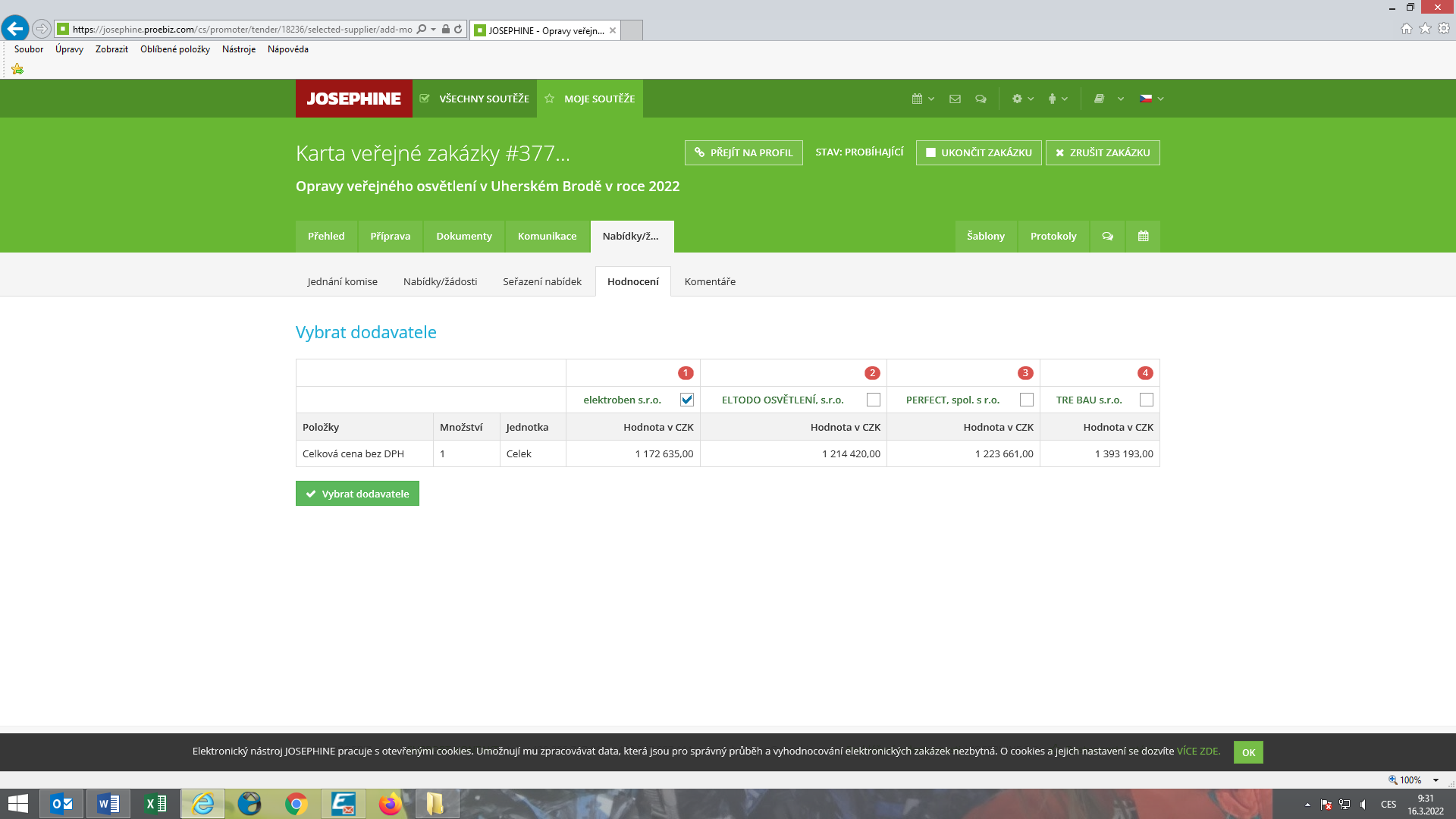 Seznam dokladů, které zadavatel požadoval prokázat:Profesní způsobilost, Technická kvalifikace Ostatní požadavky:Krycí list, Rámcová smlouva, Kalkulace cenyVítězným dodavatelem byl komisí pro posouzení a hodnocení nabídek ustanoven dodavatel:Veřejná zakázka byla dle předpokládané hodnoty soutěžena dle článku č. 7 Směrnice pro zadávání veřejných zakázek příspěvkovými organizacemi. Tzn. zadávací dokumentace byla schválená ředitelem TsUB, příspěvková organizace, nikoliv Radou města.na základě vysoutěžené hodnoty a na základě platné směrnice by měla být veřejná zakázka zrušena a soutěžena znovu dle lčánku č. 8, tzn. zadávací dokumentace musí být schválená radou města.Na základě vyspecifikovaných důvodů uvedených v důvodové zprávě vložené do DZR ke schválení Radou města zadavatel žádá o rozhodnutí nerušit veřejnou zakázku. V Uherském Brodě dne 18.03.2022Arial, 8Nabídka č. 1Obchodní jméno:elektroben s.r.o.Sídlo:Vlčnovská 374, 688 01  Uherský BrodIČ:02359752Údaje týkající se číselně vyjádřitelným kritériím hodnocení:1.172.635 Kč bez DPHNabídka č. 2Obchodní jméno:ELTODO OSVĚTLENÍ, s.r.o.Sídlo:Novodvorská 1010/14, 142 01  Praha 4IČ:25751018Údaje týkající se číselně vyjádřitelným kritériím hodnocení:1.214.420 Kč bez DPHNabídka č. 3Obchodní jméno:PERFECT, spol. s r.o.Sídlo:Nábřeží 312, 765 02  OtrokoviceIČ:18826873Údaje týkající se číselně vyjádřitelným kritériím hodnocení:1.223.661 Kč bez DPHNabídka č. 4Obchodní jméno:TRE BAU s.r.o.Sídlo:U Sportoviště 1165/8, 708 00  Ostrava - PorubaIČ:29390150Údaje týkající se číselně vyjádřitelným kritériím hodnocení:1.393.193 Kč bez DPHNabídka č. 1elektroben s.r.o.Nabídka č. 2ELTODO OSVĚTLENÍ, s.r.o.Nabídka č. 3PERFECT, spol. s r.o.Nabídka č. 4TRE BAU s.r.o.Nabídka č. 1Obchodní jméno:elektroben s.r.o.Sídlo:Vlčnovská 374, 688 01  Uherský BrodIČ:02359752Profesní způsobilost:ANOTechnická kvalifikace:ANO, dodán seznam referencí, ale NE dodáno osvědčeníDodavatel byl vyzván k doplnění do 21.03.2022 do 12:00 hodin. Ostatní požadavky zadavatele:ANOKomise nabídku vyřadila:NE Důvod vyřazení nabídky:-Nabídka č. 2Obchodní jméno:ELTODO OSVĚTLENÍ, s.r.o.Sídlo:Novodvorská 1010/14, 142 01  Praha 4IČ:25751018Profesní způsobilost:neposuzovánoTechnická kvalifikace:neposuzovánoOstatní požadavky zadavatele:neposuzovánoKomise nabídku vyřadila:NE Důvod vyřazení nabídky:-Nabídka č. 3Obchodní jméno:PERFECT, spol. s r.o.Sídlo:Nábřeží 312, 765 02  OtrokoviceIČ:18826873Profesní způsobilost:neposuzovánoTechnická kvalifikace:neposuzovánoOstatní požadavky zadavatele:neposuzovánoKomise nabídku vyřadila:NE Důvod vyřazení nabídky:-Nabídka č. 4Obchodní jméno:TRE BAU s.r.o.Sídlo:U Sportoviště 1165/8, 708 00  Ostrava - PorubaIČ:29390150Profesní způsobilost:neposuzovánoTechnická kvalifikace:neposuzovánoOstatní požadavky zadavatele:neposuzovánoKomise nabídku vyřadila:NE Důvod vyřazení nabídky:-Nabídka č. 1Obchodní jméno:elektroben s.r.o.Sídlo:Vlčnovská 374, 688 01  Uherský BrodIČ:02359752Profesní způsobilost:ANOTechnická kvalifikace:ANO, dodáno potvrzení od referenčních dodavatelů.  Ostatní požadavky zadavatele:ANOKomise nabídku vyřadila:NE Důvod vyřazení nabídky:-Podaná nabídka č.:1.Obchodní jméno:elektroben s.r.o.Hodnocené údaje:1.172.635 Kč bez DPHČlenové komise:Členové komise:Podpisy:1.Mgr. David Surý2.Ing. Bohumír Gottfried3.Ing. Rudolf Jedounek